FEDERAÇÃO PAULISTADEKUNG FU WUSHU –FPKF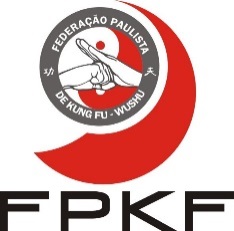 Fundada em 11 de abril de 1989 - CNPJ02.743.137/0001-61Filiada à Confederação Brasileira de Kung Fu WushuKung Fu –modalidade vinculada ao Comitê Olímpico BrasileiroProf. Augusto M.S NetoDep. Técnico Wushu Shuai Jiao – FPKFdiretorshuaijiao.fpkf@gmail.comwww.fpkf.orgRESULTADO FINAL    XXVII Campeonato Paulista Kung Fu Wushu – Shuai Jiao – Campinas - SP - 2016    RANQUE POR ACADEMIAS    XXVII Campeonato Paulista Kung Fu Wushu – Shuai Jiao – Campinas - SP - 20161º COLOCADA com 3 medalhas de OURO e 2 de PRATA  - Professor Paulo Augusto Medeiros2º COLOCADA com 3 medalhas de OURO, e 1 de PRATA “ Professor Richard Leutz.3º COLOCADA com 1 medalha de OURO e 1 de PRATA “ Professores: Willian Lins  e Sandro Faganello.Relatório dos TrabalhosO evento contou com a presença dos Professores Árbitros: Augusto MS Neto - Árbitro Central e William Lins - Mesário, neste ano não tivemos a colaboração dos Árbitros: Felipe Cabral, Mario e Ieda Maria.A pesagem ocorreu dentro do período programado pela organização do evento, o início das competições se deu por volta das 10hs da manhã, e com termino por voltas das 12:30hs, a premiação ocorreu logo após o termino das competições.Houve uma paralisação nos trabalhos de pelo menos 1hr e 20min, para que a atleta Claudia Regina, pudesse ser atendida pela equipe médica, houve necessidade de remoção para o pronto socorro na cidade de Campinas, no domingo fiz contato com a mesma para saber de mais detalhes, a mesma se reportou a mim, dizendo que estava muito bem, e que nada de grave aconteceu, agradeceu a equipe, pela dedicação e respeito.Evento tranquilo 15 atletas, nenhuma ocorrência, ou divergência com relação a arbitragem.Houve apenas 5 lutas e 5 WO, fiz contato com as Associações para colher dados sobre a evasão de atletas no referido evento, a resposta foi quase que unânime, dificuldades financeiras.No evento foi testado o novo programa referente a placar de pontuação, cronometragem, tempo de descanso intervalo de luta, e gongo digital, o programa funcionou muito bem, um sucesso.Atenciosamente,Augusto M.S NetoDep. Técnico de Shuai Jiao – FPKFdiretorshuaijiao.fpkf@gmail.comFICHA DE INSCRIÇÃO – DEPARTAMENTO SHUAI JIAO / 2016ADULTO – MASCULINO / 18 anos acima.FICHA DE INSCRIÇÃO – DEPARTAMENTO SHUAI JIAO / 2016ADULTO – MASCULINO / 18 anos acima.FICHA DE INSCRIÇÃO – DEPARTAMENTO SHUAI JIAO / 2016ADULTO – MASCULINO / 18 anos acima.FICHA DE INSCRIÇÃO – DEPARTAMENTO SHUAI JIAO / 2016ADULTO – MASCULINO / 18 anos acima.FICHA DE INSCRIÇÃO – DEPARTAMENTO SHUAI JIAO / 2016ADULTO – MASCULINO / 18 anos acima.FICHA DE INSCRIÇÃO – DEPARTAMENTO SHUAI JIAO / 2016ADULTO – MASCULINO / 18 anos acima.Federação:FEDERAÇÃO PAULISTA DE KUNG FU                                               Data: 01/08/2016Presidente:PAULO DI NIZO                                                        e-mail: presidente.fpkf@gmail.comDiretor Técnico:AUGUSTO M.S NETO                              e-mail: diretorshuaijiao.fpkf@gmail.comFederação:FEDERAÇÃO PAULISTA DE KUNG FU                                               Data: 01/08/2016Presidente:PAULO DI NIZO                                                        e-mail: presidente.fpkf@gmail.comDiretor Técnico:AUGUSTO M.S NETO                              e-mail: diretorshuaijiao.fpkf@gmail.comFederação:FEDERAÇÃO PAULISTA DE KUNG FU                                               Data: 01/08/2016Presidente:PAULO DI NIZO                                                        e-mail: presidente.fpkf@gmail.comDiretor Técnico:AUGUSTO M.S NETO                              e-mail: diretorshuaijiao.fpkf@gmail.comFederação:FEDERAÇÃO PAULISTA DE KUNG FU                                               Data: 01/08/2016Presidente:PAULO DI NIZO                                                        e-mail: presidente.fpkf@gmail.comDiretor Técnico:AUGUSTO M.S NETO                              e-mail: diretorshuaijiao.fpkf@gmail.comFederação:FEDERAÇÃO PAULISTA DE KUNG FU                                               Data: 01/08/2016Presidente:PAULO DI NIZO                                                        e-mail: presidente.fpkf@gmail.comDiretor Técnico:AUGUSTO M.S NETO                              e-mail: diretorshuaijiao.fpkf@gmail.comFederação:FEDERAÇÃO PAULISTA DE KUNG FU                                               Data: 01/08/2016Presidente:PAULO DI NIZO                                                        e-mail: presidente.fpkf@gmail.comDiretor Técnico:AUGUSTO M.S NETO                              e-mail: diretorshuaijiao.fpkf@gmail.comCATEGORIAATLETAIDADEPROFESSOR RESPONSÁVEL≥ 56,001 Kg≤ 60,000 KgMARCELO G. SOARES10/11/198827PAULO A. MEDEIROS≥ 56,001 Kg≤ 60,000 Kg≥ 56,001 Kg≤ 60,000 Kg≥ 60,001 Kg≤ 65,000 KgMARCEL R. BIGHETTI09/10/198134RICHARD LEUTZ≥ 60,001 Kg≤ 65,000 KgORIVALDO M. OLIVEIRA 02/09/197640RICHARD LEUTZ≥ 60,001 Kg≤ 65,000 Kg≥ 65,001 Kg≤ 70,000 KgSANDRO FAGANELLO04/08/197243JAIRO FIGUEIREDO≥ 65,001 Kg≤ 70,000 KgEDUARDO B. VIEIRA24/04/198729WILLIAM L. DA MATTA≥ 65,001 Kg≤ 70,000 Kg≥ 70,001 Kg≤ 75,000 KgEVERTON P. FERNANDESRICHARD LEUTZ≥ 70,001 Kg≤ 75,000 KgPAULO A.  MEDEIROS19/12/198926PAULO A. MEDEIROS≥ 70,001 Kg≤ 75,000 Kg≥ 75,001 Kg≤ 82,000 Kg≥ 75,001 Kg≤ 82,000 KgBRUNO CASARIN FERRAZ21/10/199718PAULO A. MEDEIROS≥ 75,001 Kg≤ 82,000 Kg≥ 82,001 Kg≤ 90,000 KgDIEGO SILVA LIMA21/03/198432PAULO A. MEDEIROS≥ 82,001 Kg≤ 90,000 KgLUIZ FERNANDO BELLONE27/01/198036MARCOS SIANI≥ 82,001 Kg≤ 90,000 Kg≥ 90,001 Kg≤ 100,000KgMARIO A. BORTOLAZZO08/08/198333PAULO A. MEDEIROS≥ 90,001 Kg≤ 100,000Kg≥ 90,001 Kg≤ 100,000KgFICHA DE INSCRIÇÃO – DEPARTAMENTO SHUAI JIAO / 2016ADULTO – FEMININO / 18 anos acima.FICHA DE INSCRIÇÃO – DEPARTAMENTO SHUAI JIAO / 2016ADULTO – FEMININO / 18 anos acima.FICHA DE INSCRIÇÃO – DEPARTAMENTO SHUAI JIAO / 2016ADULTO – FEMININO / 18 anos acima.FICHA DE INSCRIÇÃO – DEPARTAMENTO SHUAI JIAO / 2016ADULTO – FEMININO / 18 anos acima.FICHA DE INSCRIÇÃO – DEPARTAMENTO SHUAI JIAO / 2016ADULTO – FEMININO / 18 anos acima.FICHA DE INSCRIÇÃO – DEPARTAMENTO SHUAI JIAO / 2016ADULTO – FEMININO / 18 anos acima.Federação:FEDERAÇÃO PAULISTA DE KUNG FU                                                  Data: 01/08/2016Presidente: PAULO DI NIZO                                                         e-mail: presidente.fpkf@gmail.comDiretor Técnico:AUGUSTO M.S NETO                                 e-mail: diretorshuaijiao.fpkf@gmail.comFederação:FEDERAÇÃO PAULISTA DE KUNG FU                                                  Data: 01/08/2016Presidente: PAULO DI NIZO                                                         e-mail: presidente.fpkf@gmail.comDiretor Técnico:AUGUSTO M.S NETO                                 e-mail: diretorshuaijiao.fpkf@gmail.comFederação:FEDERAÇÃO PAULISTA DE KUNG FU                                                  Data: 01/08/2016Presidente: PAULO DI NIZO                                                         e-mail: presidente.fpkf@gmail.comDiretor Técnico:AUGUSTO M.S NETO                                 e-mail: diretorshuaijiao.fpkf@gmail.comFederação:FEDERAÇÃO PAULISTA DE KUNG FU                                                  Data: 01/08/2016Presidente: PAULO DI NIZO                                                         e-mail: presidente.fpkf@gmail.comDiretor Técnico:AUGUSTO M.S NETO                                 e-mail: diretorshuaijiao.fpkf@gmail.comFederação:FEDERAÇÃO PAULISTA DE KUNG FU                                                  Data: 01/08/2016Presidente: PAULO DI NIZO                                                         e-mail: presidente.fpkf@gmail.comDiretor Técnico:AUGUSTO M.S NETO                                 e-mail: diretorshuaijiao.fpkf@gmail.comFederação:FEDERAÇÃO PAULISTA DE KUNG FU                                                  Data: 01/08/2016Presidente: PAULO DI NIZO                                                         e-mail: presidente.fpkf@gmail.comDiretor Técnico:AUGUSTO M.S NETO                                 e-mail: diretorshuaijiao.fpkf@gmail.comCATEGORIAATLETADATA NASC.IDADEPROFESSOR RESPONSÁVELATÉ48,000 KgRAQUEL SANTOS ARAUJO23/07/8630MARCIO A. FERREIRAATÉ48,000 KgATÉ48,000 Kg≥ 48,001 Kg≤ 52,000 KgADRIANA M. SANTOS LAVOR29/06/198729RICHARD LEUTZ≥ 48,001 Kg≤ 52,000 Kg≥ 48,001 Kg≤ 52,000 Kg≥ 60,001 Kg≤ 65,000 KgCLAUDIA REGINA ARTHUR12/08/197540SANDRO FAGANELLO≥ 60,001 Kg≤ 65,000 KgMAYARA G. TEIXEIRA29/06/198927WILLIAM L. DA MATTA≥ 60,001 Kg≤ 65,000 KgCategoria “Adulto” Masculino - 18 anos acimaCategoria “Adulto” Masculino - 18 anos acimaCategoria “Adulto” Masculino - 18 anos acimaCategoria “Adulto” Masculino - 18 anos acimaCategoria “Adulto” Masculino - 18 anos acimaCategoria “Adulto” Masculino - 18 anos acimaAdulto MasculinoNomeCLASSIFICAÇÃOCLASSIFICAÇÃOProfessor. Responsável ≥ 56,001 Kg≤ 60,000 KgMARCELO G. SOARES 1º COLOCADOPaulo A. MedeirosPaulo A. Medeiros≥ 60,001 Kg≤ 65,000 KgMARCEL  R. BIGHETTI1º COLOCADORichard Leutz≥ 60,001 Kg≤ 65,000 KgORIVALDO OLIVEIRA2º COLOCADORichard Leutz≥ 60,001 Kg≤ 65,000 Kg≥ 65,001 Kg≤ 70,000 KgSANDRO FAGANELLO  1º COLOCADOJairo Figueiredo≥ 65,001 Kg≤ 70,000 KgEDUARDO VIEIRA2º COLOCADOPaulo Di Nizo≥ 70,001 Kg≤ 75,000 KgEVERTON P. FERNANDES  1º COLOCADORichard Leutz≥ 70,001 Kg≤ 75,000 KgPAULO A. MEDEIROS2º COLOCADOPaulo A. Medeiros≥ 75,001 Kg≤ 82,000 KgBRUNO CASARIN FERRAZ1º COLOCADOPaulo A. Medeiros≥ 75,001 Kg≤ 82,000 Kg≥ 82,001 Kg≤ 90,000 KgLUIS FERNANDO BELLONE1º COLOCADOMarcos Siane≥ 82,001 Kg≤ 90,000 KgDIEGO SILVA2º COLOCADOPaulo A. Medeiro≥ 90,001 Kg≤ 100,000 KgMARIO AUGUSTO BORTOLAZZO1º COLOCADOPaulo A. Medeiros≥ 90,001 Kg≤ 100,000 KgCategoria “ Adulto ”  Feminino - 18 anos acimaCategoria “ Adulto ”  Feminino - 18 anos acimaCategoria “ Adulto ”  Feminino - 18 anos acimaCategoria “ Adulto ”  Feminino - 18 anos acimaCategoria “ Adulto ”  Feminino - 18 anos acimaAdulto FemininoNomeCLASSIFICAÇÃOAss/Escola. ResponsávelATÉ  48,000 KgRAQUEL SANTOS ARAUJO1º COLOCADAMarcio Ferreira≥ 48,001 Kg≤ 52,000 KgADRIANA M. SANTOS LOUVOR1º COLOCADARichard Leutz≥ 48,001 Kg≤ 52,000 Kg≥ 60,001 Kg≤ 65,000 KgMAYARA G. TEIXEIRA1º COLOCADAWillian Lins≥ 60,001 Kg≤ 65,000 KgCLAUDIA REGINA ARTHUR2º COLOCADASandro Faganello